Pázmány Péter Katolikus Egyetem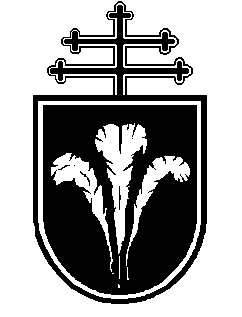 Bölcsészet- és Társadalomtudományi KarDoktori és Habilitációs Iroda1088 Budapest, Mikszáth Kálmán tér 1 Tel: 1/235-3036 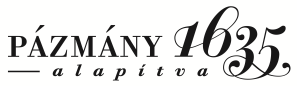 Intézményi azonosító: FI79633Letter of ConsentDear Participant,My name is Dedy Subandowo and I am a doctoral student of applied linguistics at Pázmány Péter Catholic University. I am conducting research on Challenges in Academic Writing of Indonesian Graduate Students in a Non-native English Speaking Environment. Your participation in this research helps me capture experiences and situations of Indonesian graduate students in producing essays during the study in Hungarian universities in Budapest.  If you agree to participate in my research study, the following will occur: you are asked to send four documents relating to your study in four semesters from the academic year 2019/2020 to 2020/2021. One essay file must be sent each semester and contain at least 1000 words or more. Your essay should be a subject requirement in your class that has been submitted to your professor. Your decision whether or not to participate in this study is voluntary and will not affect our relationship. If you choose to participate in this study, you can withdraw your consent and discontinue participation at any time without prejudice. I will keep the record of  your essays as confidential as possible. No individual identities will be used in any reports or publications resulting from the study. All data including essay and audio files will be given codes and stored separately from any names or other direct identification of participations. Research information will be kept in locked files at all times. Furthermore, I am the only one who has access to the information and files. You are making a decision whether or not to participate in my research study. Your signature below indicates that you have decided to participate in the study after reading all of the information above and you understand the information in this form, have had your questions answered and have received a copy of this form for you to keep. As the vouluntary participant of my study, I will present you my research outcomes after this reseach project has completely accomplished. Thank you very much for your participation.Date: ...............................................	.............			....................................................Participant  							Researcher 